Crna Gora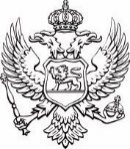 Ministarstvo poljoprivrede,šumarstva i vodoprivredeSpisak javnih funkcionera i liste obračuna njihovih zarada i drugih primanja i naknada u vezi sa vršenjem javne funkcije	Februar 2023. godine	R.b.Ime i prezimeZvanjeIznos zarade za FebruarIznos zarade za FebruarBrutoNetoBojović VladislavV.D.Generalni direktor1.575,431.217,93Cimbaljević MiroslavGeneralni direktor1.564,931.210,63Cimbaljević Miroslavčlan komis.za procj.šteta od element.nepogoda531,10441,50Rakočević AndrijanaGeneralna direktorica1.533,421.188,73Burzanović KatarinaGeneralna direktorica1.638,451.261,72Otašević DraganGeneralni direktor1.575,431.217,93Furtula ŽeljkoGeneralni direktor1.596,441.232,52Mugoša BudimirDržavni sekretar3.090,522.270,91Igor NišavićSekretar ministarstva1.477,401.149,79Stevan GajevićDržavni sekretar2.063,441.557,08Salih A GjonbalajDržavni sekretar1.862,051.417,12Marko RadonjićDržavni sekretar1.369,221.074,61